Do Now: Take a piece of paper and copy down the following diagrams. THEN STAPLE TO YOUR UNIT 3 PACKET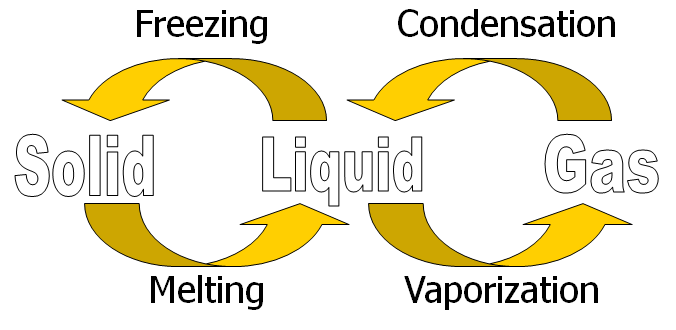 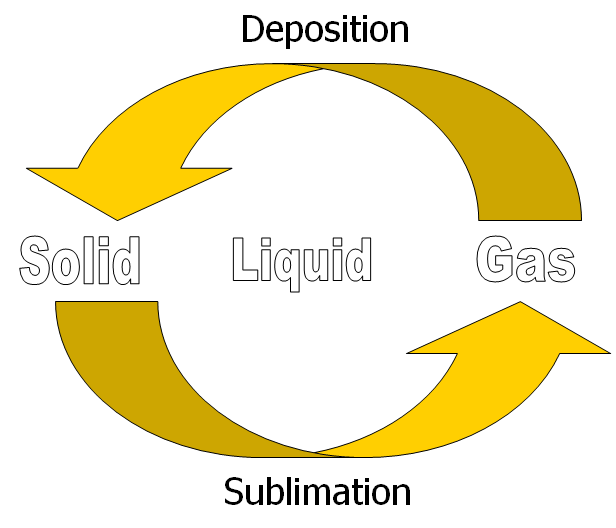 